Урок Мужества, посвящённый 75-й годовщинесо Дня Победы в Великой Отечественной войне«ГОРОДА-ГЕРОИ»Цели:развитие интереса к историческому прошлому нашей страны;воспитание чувства патриотизма и гражданственности;воспитание чувства благодарности к погибшим в годы Великой Отечественной войны и выжившим ветеранам и людям старшего поколения.Задачи: развивать творческие способности учащихся, навыки устной речи, выразительного чтения; воспитывать интерес к героическому прошлому своей страны.Учитель. Четыре долгих года продолжалась война. Много жизней унесла она. Почти каждая семья потеряла кого-то на этой войне. Имена ваших защитников мы видим на доске  (называет имена, записанные на красных звёздочках).Тяжело пришлось нашим семьям, нашим городам. Особо мы сегодня вспоминаем те города, которые много потеряли в этой войне, но они выстояли. Защитили свою Родину, не дали фашистам хозяйничать на нашей земле. И сегодня мы познакомимся с городами-героями и узнаем, за какие заслуги они получили такое высокое звание.Итак, по состоянию на 2020 год в Александровском саду, у стен Кремля находятся стелы 12 Городов-Героев и 1 Крепость-Герой, а также 45 Городов Воинской Славы. В качестве государственной награды звание «город-герой» было установлено 8 мая 1965 года по указу Президиума Верховного Совета СССР. Это событие было приурочено к 20-летию победы над гитлеровской Германией и её союзниками.Однако первые в Советском Союзе города-герои появились раньше. 1 мая 1945 года это звание было присвоено Ленинграду (Санкт-Петербургу), Сталинграду (Волгограду), Севастополю и Одессе.За что присваивают звание «город-герой»?Почётное звание города-героя присваивалось в СССР городам, жители которых проявили «массовый героизм и мужество в защите Родины в Великой Отечественной войне 1941–1945 годов».Городам-героям вручались орден Ленина, медаль «Золотая звезда» и грамота Президиума Верховного Совета СССР. В городах устанавливались памятные обелиски, а на их знамёнах должны были изображаться орден и медаль.МоскваЗвание «города-героя» столице принесла битва за Москву 1941–1942 гг. Она состояла из трёх этапов:Наступление на московском направлении имело решающее значение. Для сокрушительного удара по советским войскам фашистское командование сосредоточило 77 дивизий (более 1 млн человек), почти 14,5 тыс. орудий и миномётов и 1700 танков. Поддержку сухопутных войск с воздуха осуществляли 950 боевых самолётов.В эти суровые дни усилия всей страны были направлены на решение одной задачи — отстоять Москву. 4–5 декабря Советская Армия отбросила фашистов от Москвы и перешла в контрнаступление, которое переросло в общее наступление Красной Армии по всему советско-германскому фронту. Это было началом коренного поворота в ходе Великой Отечественной войны.В битве за Москву погибло с 30 сентября 1941 г. по 20 апреля 1942 г. более 2.400.000 советских граждан.8 мая 1965 года Москве было присвоено звание Город – Герой.ЛенинградФашисты хотели полностью уничтожить Ленинград, стереть его с лица земли истребить население.Началась печально известная 900-дневная блокада города, продолжавшаяся до января 1944 г. Численность жертв ее превосходит потери США и Великобритании, вместе взятые, за всю Вторую мировую войну.Во время блокады ежедневная норма хлеба для рабочих составляла всего 250 г., для служащих, иждивенцев и детей — вдвое меньше. В конце декабря 1941 года хлебная пайка стала почти вдвое тяжелее — к этому времени значительная часть населения погибла.22 декабря 1942 г. была учреждена медаль «За оборону Ленинграда», которой наградили около 1 500 000 защитников города. 8 мая 1965 года Ленинграду было присвоено звание Город – Герой.Волгоград (Сталинград)Летом 1942 года немецко-фашистские войска развернули массированное наступление на южном фронте, стремясь захватить Кавказ, Придонье, нижнюю Волгу и Кубань – самые богатые и плодородные земли нашей страны. В первую очередь, под удар попал город Сталинград.17 июля 1942 года началось одно из самых великих и масштабных сражений в истории Второй мировой войны – Сталинградская битва. 75 дней продолжались наступательная операция и, наконец, враг под Сталинградом был окружен и полностью разбит. Январь 1943 года принес полную победу на этом участке фронта. Фашистские захватчики были окружены, а их командующий генерал Паулюс со всей армией сдался в плен. (Кстати, свое личное оружие Паулюс согласился передать только маршалу Рокоссовскому.)За все время Сталинградского сражения немецкая армия потеряла более 1 500 000 человек.Сталинград был одним из первых назван городом-героем. Это почетное звание было впервые озвучено в приказе главнокомандующего от 1 мая 1945 года. А медаль «За оборону Сталинграда» стала символом мужества защитников города.НовороссийскСражение за Новороссийск длилось 225 дней и закончилась полным освобождением города-героя 16 сентября 1943 г.14 сентября 1973 г, в честь 30-тия победы над фашистами , при защите Северного Кавказа, Новороссийск получил звание Город-Герой.ТулаТула стала городом-героем благодаря мужеству воинов, оборонявших город с 24 октября по 5 декабря 1941 года. Город находился на осадном положении, однако не сдался немцам, несмотря на обстрелы и танковые атаки. Благодаря удержанию Тулы, Красная Армия не позволила войскам вермахта прорваться к Москве с юга.Седьмого декабря 1976 г Тула получила звание Города-Героя, с присвоением ей медали «Золотая Звезда».МурманскВо время Второй мировой войны портовый город Мурманск имел для СССР стратегическое значение — через него шли поставки от союзных стран.Немцы несколько раз предпринимали попытки захватить город, но безуспешно.Под регулярными авианалетами простыми жителями-героями проводились разгрузка и погрузка кораблей, строительство бомбоубежищ, производство военной техники. За все военные годы Мурманский порт принял 250 судов, обработал 2 миллиона тонн различных грузов.В 1944 году Президиум Верховного Совета СССР учредил медаль «За оборону Советского Заполярья». Город Мурманск получил звание «Город-Герой» 6 мая 1985 года.СмоленскС началом Великой Отечественной войны Смоленск оказался на пути главного удара фашистских войск по направлению к Москве. Первой бомбардировке город подвергся 24 июня 1941 г., а спустя 4 дня гитлеровцы совершили на Смоленск вторую воздушную атаку, в результате которой была полностью разрушена центральная часть города.10 июля 1941 г началось знаменитое Смоленское сражение, в котором Красная Армия постоянными контратаками пыталась остановить наступающих немцев. «Битва на смоленской дуге» продлилась до 10 сентября.В этой битве Красная Армия понесла тяжелейшие потери – более 700 тыс. человек, но задержка под Смоленском не дала немцам выйти к Москве до наступления осенней распутицы и наступления холодов, а в конечном итоге к срыву всего плана «Барбаросса».Звание Города-Героя Смоленску было присвоено 6 мая 1985 года.СевастопольК началу Великой Отечественной войны город Севастополь был крупнейшим портом на Черном море и главной военно-морской базой страны. Его героическая защита от немецко-фашисткой агрессии началась 30 октября 1941г. и продолжалась 250 дней, войдя в историю, как образец активной, длительной обороны приморского города в глубоком тылу врага. Захватить Севастополь немцам удалось только с четвертой попытки.Если оборона Севастополя длилась 250 дней, то освобождение заняло всего неделю. Бои за освобождение Севастополя начались 15 апреля 1944 г, когда советские воины вышли к оккупированному городу. Особенно ожесточенные сражения велись на участке, прилегающем к Сапун-горе. Девятого мая 1944 г., солдаты 4-го Украинского фронта, совместно с моряками Черноморского флота освободили Севастополь. Звание Города-Героя Севастополь получил 8 мая 1965 г.ОдессаУже в августе 1941 г. Одесса была полностью окружена гитлеровскими войсками. Ее героическая оборона длилась 73 дня, на протяжении которых советская армия и отряды народного ополчения защищали город от вторжения врага. С материковой стороны Одессу обороняла Приморская армия, с моря — корабли Черноморского флота, при поддержке артиллерии с берега. На взятие города противник бросил силы, в пять раз превосходящие по численности его защитников.Благодаря самоотверженности советских войск и героев народного ополчения более 160 000 немецких солдат было убито, уничтожено 200 самолетов и 100 танков противника.Но город все же был взят 16 октября 1941 г. Началась партизанская война. Освобождена Одесса была 10 апреля 1944 года, а 1 мая 1945 г. в приказе Верховного главнокомандующего впервые была названа Городом-Героем. Официально звание Город герой Одессе было присвоено 8 мая 1965 г.Брестская крепостьИз всех городов Советского Союза, именно Бресту выпала участь первым столкнуться с агрессией немецко-фашистких захватчиков. Ранним утром 22 июня 1941 г. вражеской бомбардировке подверглась Брестская крепость, в которой на тот момент находились примерно 7 тысяч советских воинов и члены семей их командиров.Немецкое командование рассчитывало захватить крепость в течение нескольких часов, но 45-я девизия вермахта застряла в Бресте на неделю и со значительными потерями еще целый месяц подавляла отдельные очаги сопротивления героев-защитников Бреста. В результате, Брестская крепость стала символом мужества, героической стойкости и доблести времен Великой Отечественной войны.КиевВнезапный удар по городу Киеву немецкие войска нанесли с воздуха 22 июня 1941 года – в самые первые часы войны, а 6 июля уже был создан комитет по его обороне. С этого дня началась героическая борьба за город, которая продолжалась целых 72 дня.Защищали Киев не только советские солдаты, но и простые жители. Огромные усилия прилагали для этого отряды народного ополчения, которых к началу июля насчитывалось девятнадцать.Киев был освобожден 6 ноября 1943 года. В честь подвига советских граждан, Президиум Верховного Совета СССР в 1961 году учредил новую награду – медаль «За оборону Киева».В 1965 году Киеву было присвоено звание Города-Героя.КерчьСоветские морские пехотинцы устанавливают корабельный гюйс на самой высокой точке Керчи – горе Митридат. Апрель 1944 года. Фото Е. А. Халдея.За время боёв в Керчи было уничтожено более 85 % зданий, освободителей встретили чуть более 30 жителей города из почти 100 тысяч жителей 1940 г.В середине ноября 1941 года после двухнедельных ожесточенных боев на Керченском полуострове город был захвачен фашистами. 30 декабря 1941 года в ходе Керченско-Феодосийской десантной операции Керчь была освобождена войсками 51 армии Черноморского флота и Азовской военной флотилии. Но фашистам очень нужен был Крым. В мае 1942 года немцы сосредоточили крупные силы на Керченском полуострове и начали новое наступление. После страшных, упорных боев город снова оказался в руках фашистов. Нет, защитникам нечего стыдиться. Они стояли насмерть.За выдающиеся заслуги перед Родиной и массовый героизм, мужество и стойкость в 1973 году (к 30-летию освобождению Крыма) г. Керчи присвоено почетное звание «Город-Герой» с вручением ордена Ленина и медали «Золотая звезда».МинскБелорусские партизаны на площади Ленина в Минске, после освобождения города от гитлеровских захватчиков. 1944 год. В. Лупейко/РИА НовостиВ первые же дни нацистского вторжения в СССР в июне 1941 года Минск подвергся опустошительным налетам германской авиации. Несмотря на упорное сопротивление Красной Армии, город был захвачен уже на шестой день войны. За время трехлетней оккупации в Минске и его окрестностях немцы уничтожили более 400 тысяч человек, а сам город превратили в руины и пепел. Они разрушили 80% жилых домов, почти все фабрики и заводы, электростанции, научные учреждения и театры. Не взирая на террор оккупантов, в городе действовало патриотическое подполье.Город Минск и Минская область были центром партизанского движения в БССР.Минск был освобожден советскими войсками 3 июля 1944 года. Теперь эта дата отмечается, как День Независимости Республики Беларусь. В 1974 году в ознаменование заслуг граждан города в борьбе против нацизма Минск получил звание Город — герой.За что присваивают звание «города воинской славы»?Звания «город воинской славы» в СССР не существовало, его утвердил Владимир Путин в 2006 году. Звание города воинской славы присваивается городам, «на территории которых или в непосредственной близости от которых в ходе ожесточённых сражений защитники Отечества проявили мужество, стойкость и массовый героизм».В городе, получившем это звание, устанавливается специальная стела. 23 февраля, 9 мая и в День города проводят праздничные мероприятия и салюты.Звание города воинской славы может быть присвоено и городу-герою.Каким городам России присвоено звание «Города Воинской Славы»?Сегодня в России 45 Городов Воинской Славы: Белгород, Курск, Орёл, Владикавказ, Малгобек, Ржев, Ельня, Елец, Воронеж, Луга, Полярный, Ростов-на-Дону, Туапсе, Великие Луки, Великий Новгород, Дмитров, Вязьма, Кронштадт, Наро-Фоминск, Псков, Козельск, Архангельск, Волоколамск, Брянск, Нальчик, Выборг, Калач-на-Дону, Владивосток, Тихвин, Тверь, Анапа, Колпино, Старый Оскол, Ковров, Ломоносов, Петропавловск-Камчатский, Таганрог, Мароярославец, Можайск, Хабаровск, Старая Русса, Гатчина, Петрозаводск, Грозный и Феодосия.МИНУТА  МОЛЧАНИЯ  (звучит метроном).https://youtu.be/cIB_ibj92AU Дорогами мужества.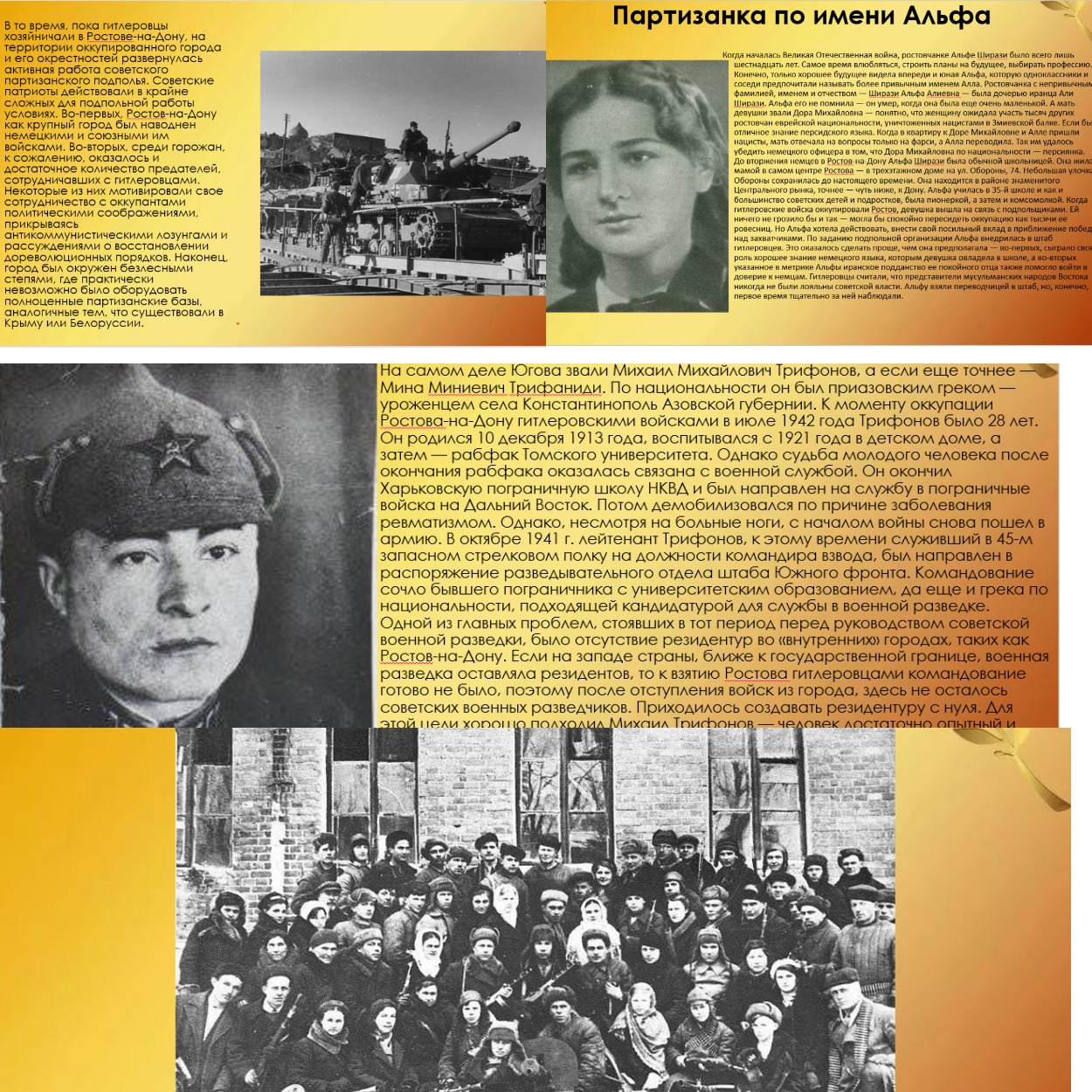 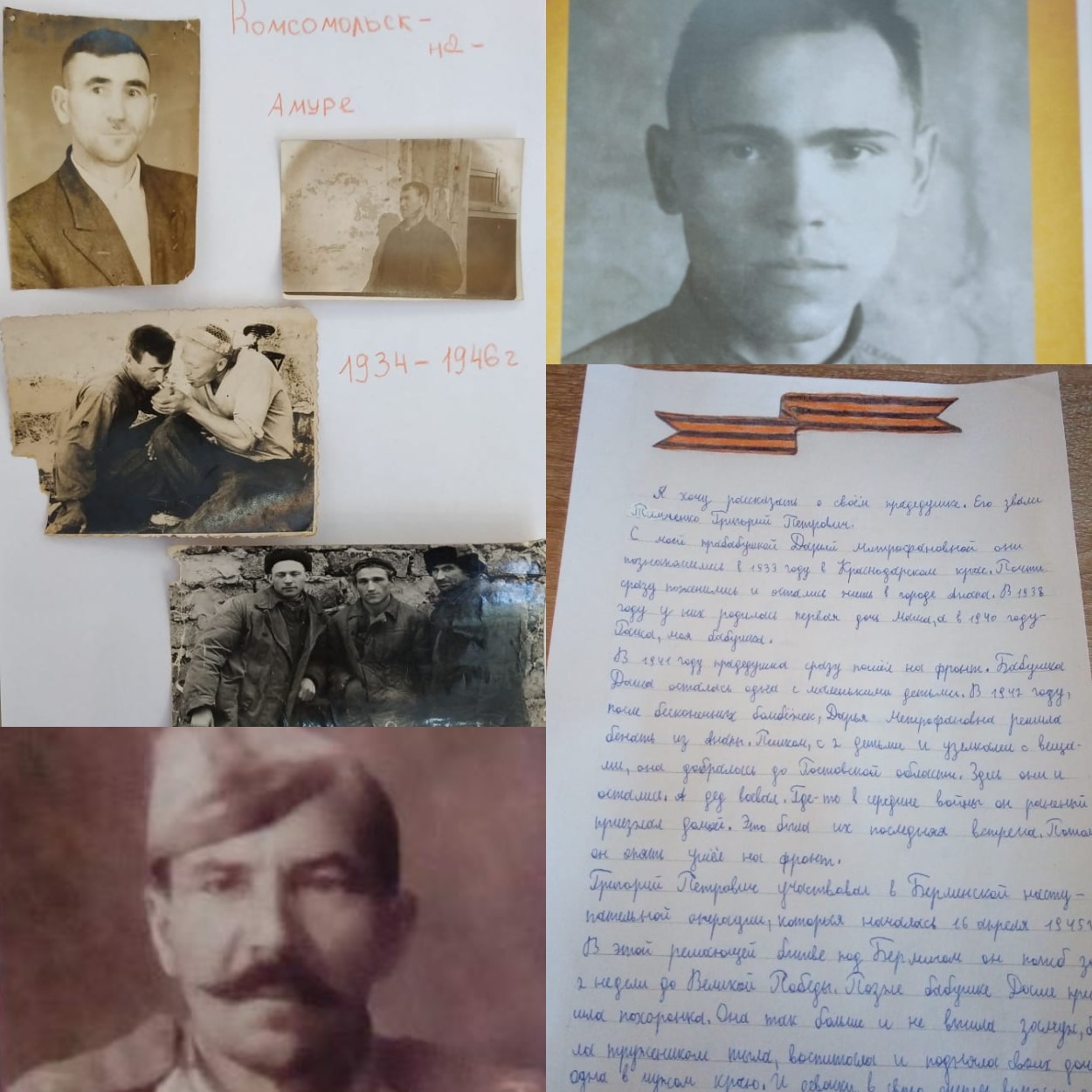 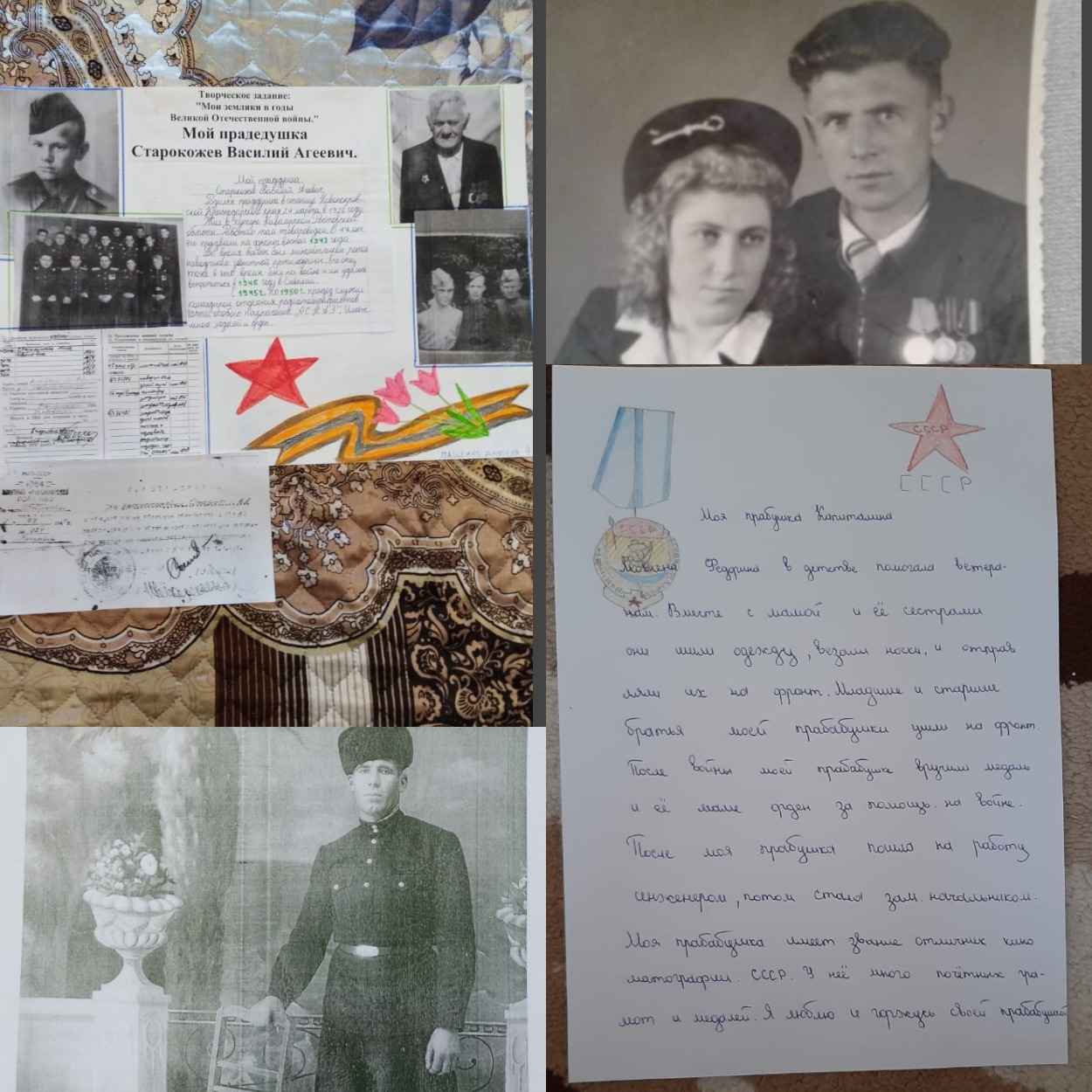 